
SPISAK SUDSKIH TUMAČA ZA GRAD SENTA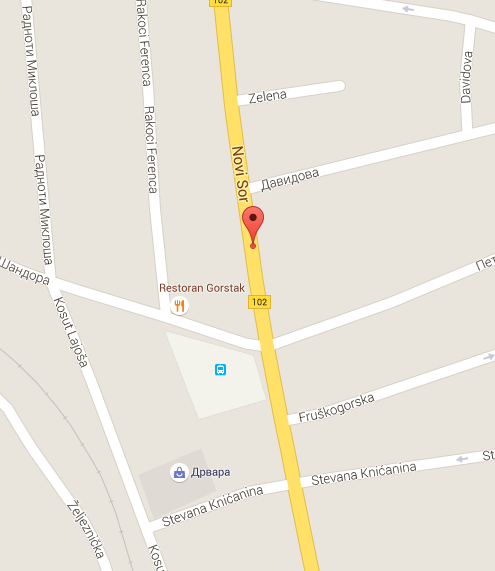 Sudski tumač za engleski jezik Senta
Sudski tumač za hebrejski jezik Senta
Sudski tumač za nemački jezik Senta
Sudski tumač za persijski jezik Senta
Sudski tumač za francuski jezik Senta
Sudski tumač za hrvatski jezik Senta
Sudski tumač za italijanski jezik Senta
Sudski tumač za japanski jezik Senta
Sudski tumač za ruski jezik Senta
Sudski tumač za latinski jezik Senta
Sudski tumač za norveški jezik Senta
Sudski tumač za mađarski jezik Senta
Sudski tumač za švedski jezik Senta
Sudski tumač za makedonski jezik Senta
Sudski tumač za španski jezik Senta
Sudski tumač za pakistanski jezik Senta
Sudski tumač za kineski jezik Senta
Sudski tumač za znakovni jezik SentaSudski tumač za bosanski jezik Senta
Sudski tumač za poljski jezik Senta
Sudski tumač za arapski jezik Senta
Sudski tumač za portugalski jezik Senta
Sudski tumač za albanski jezik Senta
Sudski tumač za romski jezik Senta
Sudski tumač za belgijski jezik Senta
Sudski tumač za rumunski jezik Senta
Sudski tumač za bugarski jezik Senta
Sudski tumač za slovački jezik Senta
Sudski tumač za češki jezik Senta
Sudski tumač za slovenački jezik Senta
Sudski tumač za danski jezik Senta
Sudski tumač za turski jezik Senta
Sudski tumač za finski jezik Senta
Sudski tumač za ukrajinski jezik Senta
Sudski tumač za grčki jezik Senta
Sudski tumač za holandski jezik Senta
Sudski tumač za korejski jezik Senta
Sudski tumač za estonski jezik SentaLokacijaul. Novi Sor bb, 24400 SentaInternetakademijaoxford.comTelefon069/4 – 5555 - 84Radno vreme8:00 AM – 4:00 PM9:00 AM – 2:00 PM (Subotom)